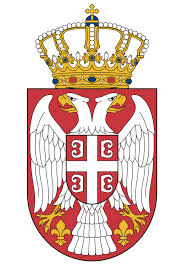 Република СрбијаМИНИСТАРСТВО ГРАЂЕВИНАРСТВА, САОБРАЋАЈА И ИНФРАСТРУКТУРЕ Београд, Немањина 22-26Конкурсна документација Предмет:  набавка чамца и уградне РИС опреме за чамце  са инсталацијом уз пратеће услуге.Врста поступка:  отворени поступак;Број јавне набавке: 18 /2015IОПШТИ ПОДАЦИ О ЈАВНОЈ НАБАВЦИПодаци  о Наручиоцу:- Назив Наручиоца: Министарство грађевинарства, саобраћаја и инфраструктуре;- Адреса Наручиоца: Београд, улица Немањина број 22-26;- ПИБ 108510088- Матични број 17855212- Интернет страница Наручиоца:  www.mgsi.gov.rs;- Врста поступка јавне набавке: отворени поступак;  - Предмет јавне набавке: добра;- Контакт особа: е-mail:Snezana.Sokcanic@mgsi.gov.rs;Врста поступка:Јавна набавка спроводи се у отвореном поступку у складу са Законом о јавним набавкама ("Службени гласник Републике Србије", бр. 124/12,14/15 и 68/15) у даљем тексту Закон.2.   Предмет јавне набавке је:                 набавка чамца и уградне РИС опреме за чамце  са инсталацијом уз пратеће услуге, вредност   набавке, 8.291.666 без ПДВ, са ПДВ 9.950.000 динара.3.Поступак јавне набавке спроводи се ради закључења уговора о јавној набавци.4.Рок за доношење одлуке о додели уговораОдлука о додели уговора биће донета у року од 25 (двадесетпет) дана од дана јавног отварања понуда.5.Контакт      Лице за контакт: е-mail:Snezana.Sokcanic@mgsi.gov.rs.IIПОДАЦИ О ПРЕДМЕТУ ЈАВНЕ НАБАВКЕОпис предмета набавке:Предмет јавне набавке  је набавка чамца и уградне РИС опреме за чамце  са инсталацијом уз пратеће услуге.2.  Назив и ознака из општег речника:  34521100 чамци за надзор,3. Предмет јавне набавке није обликован по партијама.IIIСПЕЦИФИКАЦИЈА ПРЕДМЕТА ЈАВНЕ НАБАВКЕ ТЕХНИЧКА СПЕЦИФИКАЦИЈАЗа добра, са шифром из општег речника ЈН је 34521100 чамци за надзор ЗАХТЕВАНЕ ТЕХНИЧКЕ КАРАКТЕРИСТИКЕ ЗА ЧАМАЦ ЗА НАДЗОР3.2.1. ЧАМАЦМатеријал израде чамца: алуминијумДебљина материјала градње по сегментима:Дно корита пловила: 5mmБокови корита пловила: 4-5mmОјачање на кориту пловила: 4-5mmДужина чамца преко свега (LOA) :  од 6,9m до 8,7mШирина чамца преко свега : од 2,4m до 2,7mВисина од кобилице:  од 2,8m до 3mОчекиван газ:  0,35-0,45/0,90 мТежина чамца без мотора: од 1100kg до 1900kgМаксимално оптерећење (LDM) : од 2100kg до 2300kg Број особа: 8Висина кабине: не мање од 190 cmКабина са прозорима са све 4 стране .Кабинска врата: крмена Максимална брзина : не мања од 35чвОпрема чамца: укљученаОпрема мора да садржи:- Брисачи ветробранског стакла (2-3 ком у зависности од струкуре прозора)- осветљење палубе мин 2 ком -појасеви за спасавање на надувавање 6 ком- трим таб флапсови са обе стране брода - седишта са механизмом 2 ком- крмене мердевине 1 ком- ограда на прамцу 1 комплет- рукохвати минимум 2 ком на кабинском спољњем делу - битве минимум 4 ком- апарат за гашење позара 1 ком- акумулаторски претинац 1 ком- главна склопка са аутоматским осигурачма за пловило 1 ком- каљузна пумпа 2 ком- хемијски wц 1ком- уграђен резервоар за гориво 1 ком- навигциона светла за пловидбу 2 ком ( зелено- црвено )- јарболно светло 1 ком-излаз за напајање 12в 1 ком- систем за дренажу кишнице из кокпита 1 ком3.2.2. МОТОР ЗА ЧАМАЦванбродски мотор снаге 200KS, четворотактни, не тежи од 280 kgса алтернаторомстартовање : електрично даљинске команде тип горива: бензин ДОПУНСКА ОПРЕМА ЗА ЧАМАЦ3.3.1. ЕЛЕКТРОНСКИ ПАКЕТ ОПРЕМЕРис опрема садржи:- АИС транспордер 1 ком- ГПС антена 1 ком-ВХФ антена  1 комНова генерација радарске антене: за боље раздвајање малих мета, примерено мањим пловилимаНавигациони уређај: touchscreen плотер димензије најмање 7″, са преведеним софтвером на српски језик, испоручен са картом река: Дунав, Сава, Тиса, Тамиш и канал Д-Т-Д, развијеном у сарадњи са Дирекцијом Пловпут, Водама Војводине и директним снимањем измена на води. Поред подршке за радар интегрисан сонер велике снаге, видео улаз и wi-fi модул за даљинску контролу преко Android /iOS уређаја. Tакође, треба да подржава NMEA2000 везу са мотором ради приказа параметара рада мотора (обртаји, температура, проток горива) и израчунавање стања горива и домета са преосталим горивом(са моторима који имају NMEA2000 комуникацију). Mогућност повезивања на DSC/ATIS VHF станицу, као и на AIS/RIS уређај ради приказа AIS мета на GPS картиСонда – кроз труп: са сензором температуре воде, обезбеђен прецизан рад и на великим брзинамаРадио станица VHF: наутичка радио станица снаге 5/25W, DSC/MMSI/ATIS подршка, могућност за истовремено праћење два или три каналаVHF антена за наутичке канале : 1,5m, база од инокса за оптерећена пловила, инокс носач са два зглоба, подесив у 4 смераДвоглед: повећање, најмање 7 пута, пречник објектива 50mm, Porro призме, Multi coated оптика, потпуно водоотпоран.3.3.2. ГРЕЈАЊЕ КАБИНЕ ЧАМЦА И СИГНАЛИЗАЦИЈАГрејач: снаге од 0.9 kW до 2kW, додатни резервоар за дизел гориво, команде за нивелацију температуре уграђене у кабину пловилаСветлосна и звучна сигнализација:плава ротациона светла са носачем и одговарајућом звучном сигнализацијом. Команде смештене у кабини пловила3.3.3.  РАЗНА ОСТАЛА ОПРЕМА Бокобрани: 200 x 600, 6 ком.Канапи : fi 10mm – полиестер, 40мСидро : склопиво, 8кг ,1 комПојасеви за спасавање на надувавање (ауто): појасеви за спасавање мануелно/аутоматски при чему се у случају пада у воду појас аутоматски надувава. На појасевима уграђена мануална ручица на потез за надувавање појасаКотур за спасавање : 750 x 440 флуо наранџасти, 1 ком.Канап за котур: fi 8mm, флуо наранџ, 30m пакВесло: алуминијум склопиво 1,4m/2,0m, 1 ком.Чакља: алуминијум склопљива 1,4m/2,0m, 1 ком.Рефлектор: фиксни 60W, монтажа могућа било на прамац, палубу, кров кабине или било које друго место на пловилу, могућа ручна нивелација и померање снопа светлаЗастава и пламенацНатписи на боковимаIV УСЛОВИ ЗА УЧЕШЋЕ У ПОСТУПКУ ЈАВНЕ НАБАВКЕ(чл. 75. и 76. Закона о јавним набавкама) И УПУТСТВО КАКО ДА СЕ ДОКАЗУЈЕ ИСПУЊЕНОСТ УСЛОВА Право учешћа имају сви понуђачи који испуњавају услове за учешће у поступку, у складу са чланом 75. и 76. Закона. Докази о испуњености услова се достављају уз понуду.	I ОБАВЕЗНИ УСЛОВИ (ЧЛАН 75. ЗАКОНА)	Понуђач у поступку јавне набавке мора доказати:1.	да је регистрован код надлежног органа, односно уписан у одговарајући регистар;2.	да понуђач и његов законски заступник није осуђиван за неко од кривичних дела као члан организоване криминалне групе, да није осуђиван за кривична дела против привреде, кривична дела против животне средине, кривично дело примања или давања мита, кривично дело преваре;3.	да је измирио доспеле порезе, доприносе и друге јавне дажбине у складу са прописима Републике Србије или стране државе када има седиште на њеној територији;4. да је поштовао обавезе које произлазе из важећих прописа о заштити на раду, запошљавању и условима рада, заштити животне средине, као и да понуђач гарантује да је ималац права интелектуалне својине.2. Додатни услови                       2.1. Финансијски капацитетДа располаже неопходним финансијским капацитетом, односно да је збирно у претходне три године обрачунске године (2012,2013 и 2014) остварио пословни приход у укупном износу од минимум 15.000.000,00 динара. 	Доказ: Извештај о  бонитету за јавне набавке (образац БОН – ЈН) који издаје Агениција за привредне регистре, који мора да садржи статусне податке понуђача, сажети биланс стања и биланс успеха за претходне 3 (три)  обрачунске године (2012,2013 и 2014). Уколико у образцу БОН – ЈН нису доступни подаци за 2014. годину, понуђач је у обавези да достави биланс стања и биланс успеха за 2014. годину.            2.2 Пословни капацитетДа је у периоду у последње три обрачунске године (2012,2013 и 2014) закључио најмање један уговор и испоручио најмање једно пловило у вредности не мањој од  15.000.000,00 динара без ПДВ.Доказ:Потврда купца о реализацији закљученог уговор мора бити на оригиналном обрасцу из конкурсне документације или издата од стране наручиоца на његовом обрасцу, при чему таква потврда мора имати све елементе које садржи образац из конкурсне документације и уговор о куповини пловила.                        2.3.Технички капацитет	Право на учешће у поступку има Понуђач ако располаже неопходним техничким капацитетом -  да обезбеђује гаранцију оригиналног произвођача добара.             Да је овлашћени сервисер добра које је предмет јавне набавке или да има закључен уговор са овлашћеним сервисером.Списак реализованих уговора 	Потврде Наручилаца које се прилажу као докази могу бити оригинали или копије.  	 	                         Потпис овлашћеног лица 	М.П. 	 ______________________                    Образац  Назив наручиоца: 	  У складу са чланом 77. став 2. тачка 2. подтачка 1) Закона  достављамо вам П О Т В Р Д У Којом потврђујемо да је_______________________________________у периоду од __________ до _________. године испоручио  пловило у укупном износу од________________без ПДВ-а.  Потврда се издаје на захтев ______________________________________ ___________________________________________________________________________ ради учешћа у јавној набавци број 18/2015. набавка чамца и уградне РИС опреме за чамце  са инсталацијом уз пратеће услуге.Место	 __________________Датум: __________________ 		Наручилац 	 	(потпис и печат овлашћеног лица)  УСЛОВИ КОЈЕ МОРА ДА ИСПУНИ ПОНУЂАЧ АКО ИЗВРШЕЊЕ НАБАВКЕ ДЕЛИМИЧНО ПОВЕРАВА ПОДИЗВОЂАЧУ	Услови које мора да испуни понуђач ако извршење набавке делимично поверава подизвођачу	Понуђач је дужан да у понуди наведе да ли ће извршење јавне набавке делимично поверити подизвођачу. 	Ако понуђач у понуди наведе да ће делимично извршење набавке поверити подизвођачу дужан је да наведе проценат укупне вредности набавке који ће повeрити подизвођачу, а који не може бити већи од 50 % као и део предмета набавке који ће извршити преко подизвођача.	Ако понуђач у понуди наведе да ће делимично извршење набавке поверити подизвођачу, дужан је да наведе назив подизвођача, а уколико уговор између наручиоца и понуђача буде закључен, тај подизвођач ће бити наведен у уговору.	Понуђач је дужан да наручиоцу, на његов захтев, омогући приступ код подизвођача ради утврђивања испуњености услова.	Понуђач је дужан да за подизвођаче достави доказе о испуњености обавезних услова Поглављe IV. УСЛОВИ ЗА УЧЕШЋЕ У ПОСТУПКУ ЈАВНЕ НАБАВКЕ (члан 75. став 1. тачке 1), 2), и 4) Закона ) И УПУТСТВО КАКО ДА СЕ ДОКАЗУЈЕ ИСПУЊЕНОСТ УСЛОВА, а доказ о испуњености услова из члана 75. став 1. тачка 5) за део набавке који ће извршити преко подизвођача.	Понуђач у потпуности одговара наручиоцу за извршење обавеза из поступка јавне набавке, односно за извршење уговорних обавеза, без обзира на број подизвођача.		УСЛОВИ КОЈЕ МОРА ДА ИСПУНИ СВАКИ ОД ПОНУЂАЧА ИЗ ГРУПЕ ПОНУЂАЧА	Понуду може поднети група понуђача. 	Сваки понуђач из групе понуђача мора да испуни обавезне услове из Поглавља IV. УСЛОВИ ЗА УЧЕШЋЕ У ПОСТУПКУ ЈАВНЕ НАБАВКЕ (члан 75. став 1. тач. 1), 2),  и 4) Закона) И УПУТСТВО КАКО  СЕ ДОКАЗУЈЕ ИСПУЊЕНОСТ УСЛОВА, Обавезни услов из члана 75. став 1. тачка 5), дужан је да испуни понуђач из групе понуђача којем је поверено извршење дела набавке за који је неопходна испуњеност тог услова, а додатне услове из члана 76. Закона, испуњавају заједно, осим ако наручилац из оправданих разлога не одреди другачије.	Саставни део заједничке понуде је споразум којим се понуђачи из групе међусобно и према наручиоцу обавезују на извршење јавне набавке, а који обавезно садржи податке о:	1)	члану групе који ће бити носилац посла, односно који ће поднети понуду и који ће заступати групу понуђача пред наручиоцем;	2)	понуђачу који ће у име групе понуђача потписати уговор;	3)	понуђачу који ће у име групе понуђача дати средство обезбеђења;	4)	понуђачу који ће издати рачун;	5)	рачуну на који ће бити извршено плаћање;	6)	обавезама сваког од понуђача из групе понуђача за извршење уговора.	Понуђачи који поднесу заједничку понуду одговарају неограничено солидарно према наручиоцу.	Докази о испуњености услова могу се достављати у неовереним копијама.	Наручилац може пре доношења одлуке о додели уговора писмено затражити од понуђача чија је понуда на основу извештаја комисије за јавну набавку оцењена као најповољнија, да у року од пет дана од дана позива наручиоца достави на увид оригинал или оверену копију свих или појединих доказа.	Ако понуђач у остављеном року који не достави на увид оригинал или оверену копију тражених доказа, наручилац ће његову понуду одбити као неприхватљиву.	Понуђач је дужан да без одлагања писмено обавести наручиоца о било којој промени у вези са испуњеношћу услова из поступка јавне набавке, која наступи до доношења одлуке, односно закључења уговора, односно током важења уговора о јавној набавци и да је документује на прописани начин.	Понуђач није дужан да доставља доказе који су јавно доступни на интернет страницама надлежних органа ако наведе интернет страницу на којој су тражени подаци (докази) јавно доступни.	Уколико је понуђач у складу са чланом 78. Закона, уписан у регистар понуђача, није дужан да приликом подношења понуде доказује испуњеност обавезних услова из члана 75. став 1. тачка 1) до 4), ако наведе интернет страницу, у својој понуди, на којој су тражени подаци (докази) јавно доступни.VУПУТСТВО ПОНУЂАЧИМА КАКО ДА САЧИНЕ ПОНУДУ	1. Подаци о језикуПонуда мора бити сачињена на српском језику.	Сва документа у понуди морају бити на српском језику.	Уколико је документ на страном језику, мора бити преведен на српски језик и оверен од стране судског тумача.	2. Посебни захтеви наручиоца у погледу начина припремања понуде	Понуда се саставља тако што понуђач уписује тражене податке у обрасце који су саставни део конкурсне документације.	Пожељно је да сви документи поднети у понуди буду повезани у целину и запечаћени, тако да се не могу накнадно убацивати, одстрањивати или замењивати појединачни листови, односно прилози, а да се видно не оштете листови или печат.	Понуђач је дужан да у понуди наведе да ли ће извршење јавне набавке делимично поверити подизвођачу.	Ако понуђач у понуди наведе да ће делимично извршење набавке поверити подизвођачу, дужан је да наведе назив подизвођача, а уколико уговор између наручиоца и понуђача буде закључен, тај подизвођач ће бити наведен у уговору. 	 Уколико понуду доставља група понуђача саставни део заједничке понуде је споразум којим се понуђачи из групе међусобно и према наручиоцу обавезују на извршење јавне набавке, а који обавезно садржи податке о:	1)	члану групе који ће бити носилац посла, односно који ће поднети понуду и који ће заступати групу понуђача пред наручиоцем;	2)	понуђачу који ће у име групе понуђача потписати уговор;	3)	понуђачу који ће у име групе понуђача дати средство обезбеђења;	4)	понуђачу који ће издати рачун;	5)	рачуну на који ће бити извршено плаћање;	6)	обавезема сваког од понуђача из групе понуђача за извршење уговора.	Споразумом се уређују и друга питања која наручилац одреди конкурсном документацијом. 	Наручилац не може од групе понуђача да захтева да се повезују у одређени правни облик како би могли да поднесу заједничку понуду.	3. Подношење понуде	Понуђач понуду подноси непосредно или путем поште.	Уколико понуђач понуду подноси путем поште мора да обезбеди да иста буде примљена од стране наручиоца до назначеног датума и часа.Понуде се достављају у писаном облику на српском језику у затвореној коверти или кутији, затворене на начин да се приликом отварања понуде може са сигурношћу утврдити да се први пут отвара.            Понуде се достављају на адресу: Министарство грађевинарства, саобраћаја и инфраструктуре  Немањина 22–26, 11000 Београд, Србија, преко писарнице Управе за заједничке послове републичких органа, са назнаком: „Понуда за јавну набавку чамца и уградне РИС опреме за чамце  са инсталацијом уз пратеће услуге, ЈН 18/2015 - НЕ ОТВАРАТИ”, а на полеђини назив, број телефона и адреса понуђача. 	Неблаговременом ће се сматрати понуда која није примљена од стране наручиоца до назначеног датума и часа у позиву за подношење понуда.	Наручилац ће, по oкончању поступка отварања понуда, вратити понуђачима, неотворене, све неблаговремено поднете понуде, са назнаком да су поднете неблаговремено.	4. Понуда са варијантама није  дозвољена	5. Начин измене, допуне и опозива понуде	Понуђач може у року за подношење понуде да измени, допуни или опозове своју понуду и то непосредно или путем поште.	6. Обавештење понуђачу у вези подношења понуде	Понуђач који је самостално поднео понуду не може истовремено да учествује у заједничкој понуди или као подизвођач, нити да учествује у више заједничких понуда.	7. Подизвођач	Понуђач је дужан да у понуди наведе да ли ће извршење јавне набавке делимично поверити подизвођачу. 	Ако понуђач у понуди наведе да ће делимично извршење набавке поверити подизвођачу дужан је да наведе проценат укупне вредности набавке који ће поврити подизвођачу, а који не може бити већи од 50 % као и део предмета набавке који ће извршити преко подизвођача.	Ако понуђач у понуди наведе да ће делимично извршење набавке поверити подизвођачу, дужан је да наведе назив подизвођача, а уколико уговор између наручиоца и понуђача буде закључен, тај подизвођач ће бити наведен у уговору.	Понуђач је дужан да наручиоцу, на његов захтев, омогући приступ код подизвођача ради утврђивања испуњености услова.	Понуђач је дужан да за подизвођаче достави доказе о испуњености обавезних услова Поглавља IV. УСЛОВИ ЗА УЧЕШЋЕ У ПОСТУПКУ ЈАВНЕ НАБАВКЕ (члан 75. став 1. тач. 1), 2),  и 4) Закона), И УПУТСТВО КАКО ДА СЕ ДОКАЗУЈЕ ИСПУЊЕНОСТ УСЛОВА.	Понуђач у потпуности одговара наручиоцу за извршење обавеза из поступка јавне набавке, односно за извршење уговорних обавеза, без обзира на број подизвођача.	Наручилац може на захтев подизвођача и где природа предмета набавке то дозвољава пренети доспела потраживања директно подизвођачу, за део набавке која се извршава преко тог подизвођача.	8. Обавештење о саставном делу заједничке понуде	Саставни део заједничке понуде је споразум којим се понуђачи из групе међусобно и према наручиоцу обавезују на извршење јавне набавке, а који обавезно садржи податке о:	1)	члану групе који ће бити носилац посла, односно који ће поднети понуду и који ће заступати групу понуђача пред наручиоцем;	2)	понуђачу који ће у име групе понуђача потписати уговор;	3)	понуђачу који ће у име групе понуђача дати средство обезбеђења;	4)	понуђачу који ће издати рачун;	5)	рачуну на који ће бити извршено плаћање;	6)	обавезема сваког од понуђача из групе понуђача за извршење уговора.	Споразумом се уређују се и друга питања која наручилац одреди конкурсном документацијом. 	Наручилац не може од групе понуђача да захтева да се повезују у одређени правни облик како би могли да поднесу заједничку понуду.            Задруга може поднети понуду самостално, у своје име, а за рачун задругара или заједничку понуду у име задругара.                         Ако задруга подноси понуду у своје име за обавезе из поступка јавне набавке и уговора о јавној набавци одговара задруга и задругари у складу са законом. Ако задруга подноси заједничку понуду у име задругара за обавезе из поступка јавне набавке и уговора о јавној набавци неограничено солидарно одговарају задругари9. Подаци о државном органу или организацији, односно органу или служби територијалне аутономије  или локалне самоуправе где  се могу благовремено добити исправни подаци о пореским обавезама, заштити животне средине, заштити при запошљавању, условима рада и сл., а који су везани за извршење уговора о јавној набавци.Подаци о пореским обавезама се могу добити у Пореској управи, Министарства финансија и привреде. Подаци о заштити животне средине се могу добити у Агенцији за заштиту животне средине и у Министарству енергетике, развоја и заштите животне средине. Подаци о заштити при запошљавању и условима рада се могу добити у Министарству рада, запошљавања и социјалне политике. 	10. Валута	Понуђач је дужан да у понуди наведе цену у динарима без ПДВ-а.У случају разлике између јединичне и укупне цене, меродавна је јединична цена. 	11. Захтеви у погледу начина, рока и услова плаћања Предвиђени начин плаћања је аванс у висини  80% процењене вредности јавне набавке односно Уговора (обавеза Понуђача је да упише проценат у предвиђеном Обрасцу). Понуђач је дужан да достави авансни рачун, уз истовремено достављање менице за повраћај авансног плаћња на пун износ аванса са ПДВ-ом, као и изјаве Понуђача под пуном материјалном и кривичном одговорношћу о наменском коришћењу аванса.           Остатак од 20% процењене вредности јавне набавке односно Уговора  плаћа се по испоруци предмета набавке. За обавезе плаћања које доспевају по овом Уговору у 2016. години, Наручилац ће вршити плаћање Понуђачу по обезбеђивању финансијских средстава усвајањем финансијског плана за 2016.  годину.              Уколико услед објективних околности које не зависе од воље наручиоца, исти буде доведен у ситуацију да не може да користи средства предвиђена овим Уговором, неће се сматрати да наручилац није испунио уговорне обавезе.Рок важења понуде не може бити краћи од 60 дана од дана отварања понуда. У случају истека рока важења понуде, наручилац је дужан да у писаном облику затражи од понуђача продужење рока важења понуде. Понуђач који прихвати захтев за продужење рока важења понуде на може мењати понуду. 12. Средства финансијског обезбеђења12а. Понуђач је дужан да у року од 5 (пет) дана од дана закључења Уговора достави Наручиоцу меницу за повраћај авансног плаћања уз авансни рачун и изјаву Понуђача по пуном материјалном и кривичном одговорношћу о наменском коришћењу аванса:- Меницу за повраћај авансног плаћања на цео износ аванса са ПДВ-ом, оверену, потписану од стране овлашћеног лица и регистровану у складу са чланом 47а Закона о платном промету ("Сл. лист СРЈ", бр. 3/2002 и 5/2003 и "Сл. гласник РС", бр. 43/2004, 62/2006, 111/2009 - др. закон, 31/2011 и 139/2014 - др. закон) и Одлуком НБС о ближим условима, садржини и начину вођења Регистра меница и овлашћења („Службени гласник РС“ бр. 56/2011), која траје најкраће до правдања аванса.- Менично овлашћење да се меница са назначеним номиналним износом са урачунатим ПДВ-ом у висини плаћеног аванса, без сагласности Понуђача може поднети на наплату, у случају да нису извршени радови у висини уплаћених средстава.- Потврда о регистрацији менице.- Копија картона депонованих потписа код банке на којим се јасно виде депоновани потпис и печат понуђача, оверен печатом банке са датумом овере, не старијим од 30 дана, од дана закључења уговора.- Потпис овлашћеног лица на меници и меничном овлашћењу мора бити идентичан са потписом у картону депонованих потписа.- У случају промене лица овлашћеног за заступање, менично овлашћење остаје на снази.Након истека рока Наручилац ће предметну меницу вратити, на писани захтев Понуђача.12в. Меница за добро извршење посла.Понуђач је дужан да у року од 5 (пет) дана од дана закључења Уговора достави Наручиоцу:- Меницу за добро извршење посла са назначеним номиналним износом од 10 % процењене вредности јавне набавке односно Уговора без ПДВ-а, оверену, потписану од стране овлашћеног лица и регистровану у складу са чланом 47а Закона о платном промету ("Сл. лист СРЈ", бр. 3/2002 и 5/2003 и "Сл. гласник РС", бр. 43/2004, 62/2006, 111/2009 - др. закон, 31/2011 и 139/2014 - др. закон) и Одлуком НБС о ближим условима, садржини и начину вођења Регистра меница и овлашћења („Службени гласник РС“ бр. 56/2011), са роком важења који је 30 дана дужи од истека рока важности Уговора.- Менично овлашћење да се меница у износу од 10 % од вредности Уговора без ПДВ-а, без сагласности Понуђача може поднети на наплату, у случају неизвршења обавеза из Уговора.- Потврда о регистрацији менице.- Копија картона депонованих потписа код банке на којим се јасно виде депоновани потпис и печат понуђача, оверен печатом банке са датумом овере, не старијим од 30 дана, од дана закључења уговора.- Потпис овлашћеног лица на меници и меничном овлашћењу мора бити идентичан са потписом у картону депонованих потписа.- У случају промене лица овлашћеног за заступање, менично овлашћење остаје на снази.-Након истека рока Наручилац ће предметну меницу вратити, на писани захтев Понуђача.- Наручилац ће уновчити дату меницу уколико Понуђач не буде извршавао своје обавезе у роковима и на начин предвиђен Уговором и Понудом Понуђача..13.  Реализација средства финансијског обезбеђењa	Наручилац може да реализује средство финансијског обезбеђења уколико понуђач не испуњава уговорне обавезе. 14. Заштита података наручиоца	Наручилац ће захтевати заштиту поверљивости података које понуђачима ставља на располагање, укључујући и њихове подизвођаче.	Саставни део конкурсне документације је изјава о чувању поверљивих података. 	Лице које је примило податке одређене као поверљиве дужно је да их чува и штити, без обзира на степен те поверљивости.15. Заштита података понуђача	Наручилац ће чувати као поверљиве све податке о понуђачима садржане у понуди који су посебним прописом утврђени као поверљиви и које је као такве понуђач означио речју „ПОВЕРЉИВО“ у понуди. Наручилац ће одбити давање информације која би значила повреду поверљивости података добијених у понуди. 	Неће се сматрати поверљивим докази о испуњености обавезних услова, цена и други подаци из понуде који су од значаја за примену елемената критеријума и рангирање понуде. 17. Додатне информације или појашњења у вези са припремањем понуде	Уколико је Понуђачу потребно додатно објашњење у вези са конкурсном документацијом, може га тражити од Наручиоца, најкасније 5 (пет) дана пре истека рока за подношење понуда, путем e-mail-a на адресу snezana.sokcanic@mgsi.gov.rs сваког радног дана од 7.30 до 15.30 часова.	Није дозвољено тражење информација телефоном.	Наручилац не одговара за тачност информација које буду добијене од запослених у Министарству, телефонским путем.	Наручилац ће у року од три дана од дана пријема захтева писаним путем одговорити заинтересованом лицу, и објавити информацију на Порталу УЈН и на својој интернет страници www.mgsi.gov.rs.	Сви остали понуђачи који се не обрате директно Наручиоцу (захтевом) су у обавези да редовно прате све објаве на Порталу јавних набавки и на интернет страници Наручиоца.	Наручилац ће, у складу са чланом  63. Закона, све евентуалне измене или допуне конкурсне документације (у року предвиђеном за подношење понуда) без одлагања објавити на Порталу јавних набавки и на својој интернет страници.	Ако Наручилац измени или допуни конкурсну документацију осам или мање дана пре истека рока за подношење понуда, Наручилац  је дужан да продужи рок за подношење понуда и објави обавештење о продужењу рока за подношење понуда.18. Додатна објашњења, контрола и допуштене исправке	Наручилац може да захтева од понуђача додатна објашњења која ће му помоћи при прегледу, вредновању и упоређивању понуда, а може да врши и контролу (увид) код понуђача односно његовог подизвођача.	Наручилац може, уз сагласност понуђача, да изврши исправке рачунских грешака уочених приликом разматрања понуде по окончаном поступку отварања понуда.	У случају разлике између јединичне и укупне цене, меродавна је јединична цена. 	Ако се понуђач не сагласи са исправком рачунских грешака, наручилац ће његову понуду одбити као неприхватљиву.19. Критеријум за доделу уговора	Одлука о додели уговора донеће се применом критеријума најнижа понуђена цена.20. Понуде са истом понуђеном ценом	У случају да два или више понуђача понуде исту цену наручилац ће изабрати понуду понуђача који понуди краћи рок испоруке и дужи рок гаранције.21. Накнада за коришћење патента	Накнаду за кoришћeњe пaтeнaтa, кao и oдгoвoрнoст зa пoврeду зaштићeних прaвa интeлeктуaлнe свojинe трeћих лицa снoси пoнуђaч.22. Начин и рок за подношење захтева за заштиту права понуђача Захтев за заштиту права може да поднесе понуђач, односно свако заинтересовано лице, или пословно удружење у њихово име. 	Захтев за заштиту права понуђача подноси се Републичкој комисији, а предаје Наручиоцу. Примерак захтева за заштиту права подносилац истовремено доставља комисији за јавну набавку. Захтев за заштиту права се доставља непосредно, електронском поштом на e-mail: snezana.sokcanic@mgsi.gov.rs или препорученом пошиљком са повратницом. Захтев за заштиту права се може поднети у току целог поступка јавне набавке, против сваке радње наручиоца, осим уколико Законом није другачије одређено. О поднетом захтеву за заштиту права објављује  се обавештење о поднетом захтеву на Порталу јавних набавки, најкасније у року од 2 дана од дана пријема захтева.Уколико се захтевом за заштиту права оспорава врста поступка, садржина позива за подношење понуда или конкурсне документације, захтев ће се сматрати благовременим уколико је примљен најкасније 7 дана пре истека рока за подношење понуда, без обзира на начин достављања.  У случају подношења захтева за заштиту права долази до застоја рока за подношење понуда. После доношења одлуке о додели уговора из чл. 108. Закона или одлуке о обустави поступка јавне набавке из чл. 109. Закона, рок за подношење захтева за заштиту права је 10 дана од дана пријема одлуке. 	Захтевом за заштиту права не могу се оспоравати радње наручиоца предузете у поступку јавне набавке ако су подносиоцу захтева били или могли бити познати разлози за његово подношење пре истека рока за подношење понуда, а подносилац захтева га није поднео пре истека тог рока. Ако је у истом поступку јавне набавке поново поднет захтев за заштиту права од стране истог подносиоца захтева, у том захтеву се не могу оспоравати радње наручиоца за које је подносилац захтева знао или могао знати приликом подношења претходног захтева. Подносилац захтева је дужан да на рачун буџета Републике Србије уплати таксу у изнoсу од 120.000,00 динара уколико оспорава одређену радњу наручиоца пре отварања понуда.број жиро рачуна: 840-742221843-57,  шифра плаћања 153 или 253,  позив на број: 97 50-016,  сврха: Републичка административна такса број или друга ознака набавке на коју се односи поднети захтев за заштиту права,  назив наручиоца,  корисник: Буџет Републике Србије.  Потврда о извршеној уплати републичке административне таксе из чл. 156. Закона мора да:  буде издата од стране банке и да садржи печат банке; да представља доказ о извршеној уплати републичке административне таксе (у потврди мора јасно да буде истакнуто да је уплата таксе реализована и датум када је уплата таксе реализована). Уколико подносилац захтева оспорава одлуку о додели уговора такса износи 120.000,00 динара уколико понуђена цена понуђача којем је додељен уговор није већа од 120.000.000 динара, односно такса износи 0,1 % понуђене цене понуђача којем је додељен уговор ако је та вредност већа од 120.000.000 динара. Уколико подносилац захтева оспорава одлуку о обустави поступка јавне набавке или радњу наручиоца од момента отварања понуда до доношења одлуке о додели уговора или обустави поступка, такса износи 120.000,00 динара уколико процењена вредност јавне набавке (коју ће подносилац сазнати на отварању понуда или из записника о отварању понуда) није већа од 120.000.000 динара, односно такса износи 0,1 % процењене вредности јавне набавке ако је та вредност већа од 120.000.000 динара.Поступак заштите права понуђача регулисан је одредбама чл. 138. - 167. Закона.	23. Обавештење о закључењу уговора	Наручилац закључује уговор о јавној набавци са понуђачем којем је додељен уговор у року од осам дана, од дана истека рока за подношење захтева за заштиту права, а може и пре истека наведеног рока, ако су испуњени услови из члана 112. став 2. Закона. 	24. Праћење реализације уговора	Лице одговорно за праћење и контролисање извршења уговорних обавеза је ______________, телефон број _________________. Образац понуде Број понуде:_________Датум:______________ПОНУДУ ПОДНОСИМ:Напомена: заокружити начин подношења понуде и уписати податке о подизвођачу, уколико се понуда подноси са подизвођачем, односно податке о свим учесницима заједничке понуде, уколико понуду подноси група понуђача→  Понуђач остаје у искључивој обавези и одговорности за извршење уговорне обавезе. Напомена: Попуњавају само они понуђачи који подносе понуду са подизвођачима,  а уколико понуђач наступа са већим бројем подизвођача од 2, потребно је копирати образац понуде и навести све подизвођаче. Напомена: Попуњавају само они понуђачи који подносе понуду са понуђачима из групе понуђача,  а уколико понуђач наступа са већим бројем понуђача из групе понуђача од 2, потребно је копирати образац понуде и навести све понуђаче из групе понуђача. ОБРАЗАЦ СТРУКТУРЕ ЦЕНЕОПИС ПРЕДМЕТА НАБАВКЕ                     Датум                                                                                              Понуђач                                                                          М. П._____________________________                                          ________________________________Напомене:Образац понуде понуђач мора да попуни, овери печатом и потпише, чиме потврђује да су тачни подаци који су у обрасцу понуде наведени. Уколико понуђачи подносе заједничку понуду, група понуђача може да се определи да образац понуде потписују и печатом оверавају сви понуђачи из групе понуђача или група понуђача може да одреди једног понуђача из групе који ће попуУ _______________, дана _______________                           Потпис овлашћеног лица                                                                            М.П.                 ______________________  И З Ј А В Акојом понуђач: ______________________________________________________________        (пословно име или скраћени назив понуђача)из _____________________ под пуном материјалном и кривичном одговорношћу гарантује да је ималац права интелектуалне својине.Напомена: Понуђач попуњава потписује и оверава Изјаву уколико је ималац права интелектуалне својине.И З Ј А В Акојом понуђач______________________________________________________________(пословно име или скраћени назив понуђача)из _____________________ под пуном материјалном и кривичном одговорношћу изјављује да је поштовао обавезе које произлазе из важећих прописа о заштити на раду, запошљавању и условима рада и заштити животне средине.И З Ј А В А(уколико понуђач подноси понуду са подизвођачем)којом понуђач______________________________________________________________(пословно име или скраћени назив понуђача)из _____________________ под пуном материјалном и кривичном одговорношћу изјављује да је подизвођач ____________________________ из ________________ поштовао обавезе које произлазе из важећих прописа о заштити на раду, запошљавању и условима рада и заштити животне средине.Напомена: У случају потребе Изјаву копиратиИ З Ј А В А(уколико понуђач подноси понуду са подизвођачем)којом понуђач______________________________________________________________(пословно име или скраћени назив понуђача)из _____________________ под пуном материјалном и кривичном одговорношћу гарантује да је подизвођач ____________________________ из ________________ ималац права интелектуалне својине.Напомена: Понуђач попуњава потписује и оверава Изјаву уколико је подизвођач ималац права интелектуалне својине.У случају потребе Изјаву копиратиИ З Ј А В Акојом члан групе/члан групе носилац посла: ___________________________________________________________(пословно име или скраћени назив понуђача)из _____________________ под пуном материјалном и кривичном одговорношћу изјављује да је поштовао обавезе које произилазе из важећих прописа о заштити на раду, запошљавању и условима рада, и заштити животне средине.Напомена: Изјаву копирати у зависности од броја чланова групе.И З Ј А В Акојом члан групе/члан групе носилац посла: ___________________________________________________________(пословно име или скраћени назив понуђача)из _____________________ под пуном материјалном и кривичном одговорношћу гарантује да је ималац права интелектуалне својине.Напомена: Члан групе/члан групе носилац посла попуњава потписује и оверава Изјаву уколико је ималац права интелектуалне својине. Изјаву копирати у зависности од броја чланова групе.У случају потребе Изјаву копиратиИ З Ј А В А У предметној јавној набавци делимично поверавам подизвођачу  __________  %        вредности набавке, а што се  односи на:____________________________________________________________________________________________________________________________________________________________________________________________________________________________________________________________________________________________________________________________________________________________________________________________Напомена: Проценат укупне вредности набавке који се поверава подизвођачу не може бити већи од 50%. Понуђач је дужан да наведе део предмета набавке који ће се извршити преко подизвођача.И З Ј А В Ао чувању поверљивих података_________________________________________________________________________(пословно име или скраћени назив)     Изјављујем под кривичном и материјалном одговорношћу да ћу све податке који су нам стављени на располагање у поступку предметне јавне набавке чувати и штитити као поверљиве укључујући и подизвођаче.   Лице које је примило податке одређене као поверљиве дужно је да их чува и штити без обзира на степене те поверљивости.РОК ВАЖЕЊА ПОНУДЕ                 Рок важења понуде не може бити краћи од 90 дана од дана отварања понуда.                Понуда коју подносим у предметној јавној набавци важи ___________________ дана од дана отварања понуда.ОБРАЗАЦ ТРОШКОВА ПРИПРЕМЕ ПОНУДЕ  Понуђач може да у оквиру понуде достави укупан износ и структуру трошкова припремања понуде.  Трошкове припреме и подношења понуде сноси искључиво понуђач и не може тражити од наручиоца накнаду трошкова.  Ако је поступак јавне набавке обустављен из разлога који су на страни наручиоца, наручилац је дужан да понуђачу надоканди трошкове израде узорка или модела, ако су израђени у складу са техничким спецификацијама наручиоца и трошкове прибављања средстава обезбеђења.____________________________________________________________________________________________________________________________________________________________________________________________________________________________________________________________________________________________________________________________________________________________________________________________________________________________________________________________________________Напомена:  достављање овог обрасца није обавезно.И З Ј А В АО НЕЗАВИСНОЈ ПОНУДИ_________________________________________________________________________(пословно име или скраћени назив)     под пуном кривичном и материјалном одговорношћу потврђујем да сам понуду поднео независно, без договора са другим понуђачима или заинтересованим лицима.VIМОДЕЛ УГОВОРА 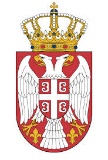                                    Република Србија                             МИНИСТАРСТВО ГРАЂЕВИНАРСТВА,                            САОБРАЋАЈА И ИНФРАСТРУКТУРЕ                                           Београд, Немањина 22-26Понуђач мора да у целини попуни, овери печатом и потпише модел уговора и  достави га у понуди Закључен између уговорних страна: 1. Република Србија Министарства грађевинарства, саобраћаја и инфраструктуре са седиштем у Београду, Немањина 22-26, ПИБ 108510088, матични број 17855212, које заступа министар проф. др Зорана Михајловић ( у даљем тексту Наручилац)   и    2. _____________________________________________, са седиштем у _________, улица ____________________, ПИБ: ____________, матични број: __________, број рачуна: _____________________ код _______________________________, кога заступа _________________________________, директор (у даљем тексту: Понуђач). Опционо (понуђачи из групе понуђача или подизвођачи): __________________________________________________________________________ __________________________________________________________________________ __________________________________________________________________________ (у случају подношења заједничке понуде, односно понуде са учешћем подизвођача, на горњим цртама морају бити наведени сви понуђачи из групе понуђача, односно сви подизвођачи) Уговорне стране сагласно констатују:            Закључком Владе 05 Број:46-8883/2015 од 20.08.2015. године, одлучено је  да се у јавну својину  Републике Србије за потребе Министарства грађевинарства, саобраћаја и инфраструктуре прибаве покретне ствари – један чамац и уградна  РИС опрема  са инсталацијом;- Да је Наручилац, на основу Закона о јавним набавкама („Службени гласник РС”, број 124/2012,14/15и 68/15),спровео отворени поступак јавне набавке, број 18/2015 и извршио прикупљање понуда за јавну набавку;  -Да је Понуђач доставио Понуду број ____________ од _________2015. године која је заведена код Наручиоца под бројем __________ (попуњава Наручилац) од _________2015. године која је саставни део овог уговора,- Да је Наручилац, Одлуком о додели уговора број ________________ (попуњава Наручилац) од ______2015. године (попуњава Наручилац), изабрао понуду као најповољнију и да је истекао рок за подношење захтева за заштиту права.ПРЕДМЕТ УГОВОРА Члан 1.Предмет уговора је набавка чамца и уградне РИС опреме за чамце  са инсталацијом уз пратеће услуге,  у свему према техничкој спецификацији и прихваћеној понуди Понуђача  која чини саставни део овог уговора.Члан 2.Понуђач је дужан да чамац, и уградну РИС опрему за чамце  са инсталацијом уз пратеће услуге, допреми на адресу Лучка капетанија Београд, Карађорђева 6 , у року дефинисаним из понуде.ЦЕНА И НАЧИН ПЛАЋАЊА Члан 3.Вредност уговора (цена)  износи          динара без ПДВ-а, односно     динара са ПДВ-ом.У цену су  урачунати  сви трошкови неопходни за набавку предметног добра. Цена је фиксна и не може се мењати.Предвиђени начин плаћања је аванс у висини од 80% од уговорене цене. Понуђач је дужан да достави авансни рачун, уз истовремено достављање менице за повраћај авансног плаћња на пун износ аванса са ПДВ-ом, као и изјаве Понуђача под пуном материјалном и кривичном одговорношћу о наменском коришћењу аванса.          Остатак од 20% од уговорене цене плаћа се по испоруци предмета набавке. СРЕДСТВА ОБЕЗБЕЂЕЊАЧлан 4Понуђач је дужан да у року од 5 (пет) дана од дана закључења Уговора достави Наручиоцу:- Меницу за добро извршење посла са назначеним номиналним износом од 10 % процењене вредности јавне набавке односно Уговора без ПДВ-а, оверену, потписану од стране овлашћеног лица и регистровану у складу са чланом 47а Закона о платном промету ("Сл. лист СРЈ", бр. 3/2002 и 5/2003 и "Сл. гласник РС", бр. 43/2004, 62/2006, 111/2009 - др. закон, 31/2011 и 139/2014 - др. закон) и Одлуком НБС о ближим условима, садржини и начину вођења Регистра меница и овлашћења („Службени гласник РС“ бр. 56/2011), са роком важења који је 30 дана дужи од истека рока важности Уговора.- Менично овлашћење да се меница у износу од 10 % од вредности Уговора без ПДВ-а, без сагласности Понуђача може поднети на наплату, у случају неизвршења обавеза из Уговора.- Потврда о регистрацији менице.- Копија картона депонованих потписа код банке на којим се јасно виде депоновани потпис и печат понуђача, оверен печатом банке са датумом овере, не старијим од 30 дана, од дана закључења уговора.- Потпис овлашћеног лица на меници и меничном овлашћењу мора бити идентичан са потписом у картону депонованих потписа.- У случају промене лица овлашћеног за заступање, менично овлашћење остаје на снази.-Након истека рока Наручилац ће предметну меницу вратити, на писани захтев Понуђача.- Наручилац ће уновчити дату меницу уколико Понуђач не буде извршавао своје обавезе у роковима и на начин предвиђен Уговором и Понудом Понуђача..Понуђач је дужан да у року од 5 (пет) дана од дана закључења Уговора достави Наручиоцу меницу за повраћај авансног плаћања уз авансни рачун и изјаву Понуђача по пуном материјалном и кривичном одговорношћу о наменском коришћењу аванса:- Меницу за повраћај авансног плаћања на цео износ аванса са ПДВ-ом, оверену, потписану од стране овлашћеног лица и регистровану у складу са чланом 47а Закона о платном промету ("Сл. лист СРЈ", бр. 3/2002 и 5/2003 и "Сл. гласник РС", бр. 43/2004, 62/2006, 111/2009 - др. закон, 31/2011 и 139/2014 - др. закон) и Одлуком НБС о ближим условима, садржини и начину вођења Регистра меница и овлашћења („Службени гласник РС“ бр. 56/2011), која траје најкраће до правдања аванса.- Менично овлашћење да се меница са назначеним номиналним износом са урачунатим ПДВ-ом у висини плаћеног аванса, без сагласности Понуђача може поднети на наплату, у случају да нису извршени радови у висини уплаћених средстава.- Потврда о регистрацији менице.- Копија картона депонованих потписа код банке на којим се јасно виде депоновани потпис и печат понуђача, оверен печатом банке са датумом овере, не старијим од 30 дана, од дана закључења уговора.- Потпис овлашћеног лица на меници и меничном овлашћењу мора бити идентичан са потписом у картону депонованих потписа.- У случају промене лица овлашћеног за заступање, менично овлашћење остаје на снази.Након истека рока Наручилац ће предметну меницу вратити, на писани захтев Понуђача.НАЧИН СПРОВОЂЕЊА КОНТРОЛЕ И РЕКЛАМАЦИЈАЧлан 5.У случају утврђених недостатака у квалитету испорученог добра, недостаци ће бити записнички констатовани од стране овлашћених представника Понуђача и Наручиоца. Понуђач је дужан да, у року од 3 (три) дана од дана сачињавања Записника о рекламацији, отклони записнички утврђене недостатке. У противном, Наручилац задржава право да раскине уговор.ТРАЈАЊЕ УГОВОРАЧлан 6.	Овај уговор производи правно дејство од дана потписивања од стране овлашћених представника уговорних страна и закључује се на период од 12 месеци.	Средства за реализацију овог уговора обезбеђена су Законом о буџету за 2015. годину. Плаћање доспелих обавеза у 2015. години, вршиће се до висине одобрених апропријација за ту намену, а у складу са законом којим се уређује буџет за 2015. годину.	За део реализације уговора који се односи на 2016. годину, реализација ће зависити од обезбеђења средстава предвиђених законом којим ће се уредити буџет за 2016. годину. У супротном, уговор престаје да важи, без накнаде штете због немогућности преузимања и плаћања обавеза од стране наручиоца.ЗАШТИТА ПОДАТАКА НАРУЧИОЦАЧлан 7.Понуђач је дужан да приликом реализације уговора, чува као поверљиве све информације од неовлашћеног коришћења и откривања као пословну тајну, који могу бити злоупотребљени у безбедносном смислу. Изјава о чувању поверљивих података Наручиоца је саставни део уговора.ПРОМЕНА ПОДАТАКАЧлан 8.Понуђач је  дужан  да,  без  одлагања,  писмено  обавести  Наручиоца  о  било  којој  промени  у  вези  са испуњеношћу услова из поступка јавне набавке, која наступи током важења уговора о јавној набавци и да је документује на прописани начин.РАСКИД УГОВОРАЧлан 9.	У случају да уговорне стране не изврше своје обавезе на начин и у роковима утврђеним овим уговором, уговор се може једнострано раскинути.	У случају из става 1. овог члана, уговорна страна је дужна да о томе, писаним путем обавести другу уговорну страну, у року од 15 дана пре дана раскида уговора, уз навођење разлога за раскид уговора.	Уговорне стране могу споразумно раскинути уговор. Наведеним актом, уговорне стране ће регулисати међусобна права и обавезе доспеле до момента раскида уговра.	Уколико Наручилац претрпи штету услед неиспуњења уговорних обавеза од стране Понуђача, Понуђач је дужан да му надокнади штету у целини. УГОВОРНА КАЗНАЧлан 10.Ако Понуђач не изврши предмет овог уговора у складу са свим уговорним обавезама, спецификацијом и својом понудом, дужан је да плати Наручиоцу казну од 0,2% од вредности уговора.У случају из става 1. овог члана, Наручилац ће упутити захтев Понуђача да умањи износ фактуре, за износ уговорене казне дефинисане ставом 1. овог члана, уколико је услугу извршио делимично.	Наплата уговорне казне за неизвршење предмета овог уговора, не искључује право Наручиоца на накнаду штете.	Понуђач је дужан да одмах по наступању околности више силе, као и о престанку истих, о томе писмено обавести Наручиоца.ПРЕЛАЗНЕ И ЗАВРШНЕ ОДРЕДБЕЧлан 11.	Уговорне стране су сагласне да за све што овим уговором није предвиђено, важе одредбе Закона о облигационим односима („Сл.лист СФРЈ“, бр. 29/78, 39/85, 45/89 и 57/89 и „Сл. лист СРЈ“, бр. 31/93 и „Сл.лист СЦГ“,  бр.1/2003 – Уставна повеља) и других прописа који уређују питања из овог уговора.Члан 12.Потраживања из овог уговора не могу се уступати другим правним или физичким лицима, нити се на њима може успостављати заложно право, односно не могу на било који други начин бити коришћена као средство обезбеђења према трећим лицима.Члан 13. У случају спора по овом уговору, уговорне стране ће настојати да га реше споразумно, а уколико се настали спор не реши споразумно, надлежан је Привредни суд у Београду.Члан 14. Овај уговор је сачињен у 6 (шест) истоветних примерака, од којих свака уговорна страна добија по 3 (три) примерка.VII                                             МЕНИЧНО ОВЛАШЋЕЊЕ – ПИСМО ДУЖНИК: ____________________________________________ Седиште: _____________________________________________ Матични број: ________________________________________ Порески идентификациони број ПИБ: ___________________ Текући рачун: _________________________________________ Код банке:_____________________________________________ ИЗДАЈЕ МЕНИЧНО ОВЛАШЋЕЊЕ - ПИСМО - за корисника сопствене соло менице за добро извршење посла – КОРИСНИК: Министарство, грађевинарства, саобраћаја и инфраструктуре (Поверилац) Седиште: Београд, Немањина 22-26 Предајемо Вам 1 (једну) сопствену соло меницу, серије __________________ и овлашћујемо Министарство, грађевинарства, саобраћаја и инфраструктуре, Београд, Немањина 22-26,  као повериоца, да предату меницу може попунити на износ од 10% (десет посто) од укупне вредности Уговора без ПДВ-а за ЈН бр. 18/2015, што номинално износи _______________ динара без ПДВ-а, а по основу гаранције за добро извршења посла. Рок важења ове менице је од _________ 2015. године до __________ 201_. године.  Овлашћујемо Министарство, грађевинарства, саобраћаја и инфраструктуре, Београд, Немањина 22-26, као Повериоца, да у своју корист безусловно и неопозиво, «Без протеста» и трошкова, вансудски, може извршити наплату са свих рачуна Дужника. Овлашћујем банку код које имамо рачун да наплату-плаћање изврши на терет свих наших рачуна, а као и да поднети налог за наплату заведе у распоред чекања у случају да на рачуну уопште нема или нема довољно средстава или због поштовања приоритета у наплати са рачуна. Дужник се одриче права на повлачење овог овлашћења, на опозив овог овлашћења, на стављање приговора на задужење и на сторнирање по овом основу за наплату. Меница је важећа и у случају да дође до промене лица овлашћеног за заступање и располагање средствима на текућем рачуну Дужника, статусних промена, оснивања нових правних субјеката од стране Дужника. Меница је потписана од стране овлашћеног лица за заступање _____________________ (име и презиме)  чији се потпис налази у картону депонованих потписа код наведене банке. На меници је стављен печат и потпис издаваоца менице-трасанта.  Ово овлашћење сачињено је у 2 (два) истоветна примерка, од којих 1 (један) за Дужника, а 1 (један) за Повериоца.             Датум и место издавања                 М.П.               Дужник - издавалац                                                                                                                                           овлашћења	менице                                                                                                                        ____________________________                    ________________________                                                                               потпис овлашћеног  лица *Образац се доставља попуњен и печатиран приликом закључења Уговорa.VIII                                             МЕНИЧНО ОВЛАШЋЕЊЕ – ПИСМО ДУЖНИК: ____________________________________________ Седиште: _____________________________________________ Матични број: ________________________________________ Порески идентификациони број ПИБ: ___________________ Текући рачун: _________________________________________ Код банке:_____________________________________________ ИЗДАЈЕ МЕНИЧНО ОВЛАШЋЕЊЕ - ПИСМО - за корисника сопствене соло менице за повраћај авансног плаћања – КОРИСНИК: Министарство, грађевинарства, саобраћаја и инфраструктуре (Поверилац) Седиште: Београд, Немањина 22-26 Предајемо Вам 1 (једну) сопствену соло меницу за повраћај авансног плаћања, серије __________________ и овлашћујемо Министарство, грађевинарства, саобраћаја и инфраструктуре, Београд, Немањина 22-26,  као повериоца, да предату меницу може попунити на цео износ аванса од 80% (осамдесет посто) процењене вредности јавне набавке односно Уговора.од уговорене цене  без ПДВ-а, односно_________са ПДВ-ом за ЈН 18/2015, што номинално износи _______________ динара без ПДВ-а, односно__________са ПДВ-ом, а по основу гаранције за повраћај авнсног плаћања, у случају да није извршена обавеза  у висини уплаћених средстава. Рок важења ове менице је од _________ 2015. године до __________ 201_. године.  Овлашћујемо Министарство, грађевинарства, саобраћаја и инфраструктуре, Београд, Немањина 22-26,  као Повериоца, да у своју корист безусловно и неопозиво, «Без протеста» и трошкова, вансудски, може извршити наплату са свих рачуна Дужника. Овлашћујем банку код које имамо рачун да наплату-плаћање изврши на терет свих наших рачуна, а као и да поднети налог за наплату заведе у распоред чекања у случају да на рачуну уопште нема или нема довољно средстава или због поштовања приоритета у наплати са рачуна. Дужник се одриче права на повлачење овог овлашћења, на опозив овог овлашћења, на стављање приговора на задужење и на сторнирање по овом основу за наплату. Меница је важећа и у случају да дође до промене лица овлашћеног за заступање и располагање средствима на текућем рачуну Дужника, статусних промена, оснивања нових правних субјеката од стране Дужника. Меница је потписана од стране овлашћеног лица за заступање _____________________ (име и презиме)  чији се потпис налази у картону депонованих потписа код наведене банке. На меници је стављен печат и потпис издаваоца менице-трасанта.  Ово овлашћење сачињено је у 2 (два) истоветна примерка, од којих 1 (један) за Дужника, а 1 (један) за Повериоца.             Датум и место издавања                 М.П.               Дужник - издавалац                                                                                                                                           овлашћења	менице                                                                                                                        ____________________________                    ________________________                                                                               потпис овлашћеног  лица *Образац се доставља попуњен и печатиран приликом закључења Уговорa.Доказ за правно лице:Извод из регистра Агенције за привредне регистре, односно извод из регистра надлежног Привредног суда;Доказ за предузетнике:Извод из регистра Агенције за привредне регистре, односно из одговарајућег регистра;Доказ за правно  лице:1) Извод из казнене евиденције, односно уверењe основног суда на чијем подручју се налази седиште домаћег правног лица, односно седиште представништва или огранка страног правног лица, којим се потврђује да правно лице није осуђивано за кривична дела против привреде, кривична дела против животне средине, кривично дело примања или давања мита, кривично дело преваре;2) Извод из казнене евиденције Посебног одељења за организовани криминал Вишег суда у Београду, којим се потврђује да правно лице није осуђивано за неко од кривичних дела организованог криминала;3) Извод из казнене евиденције, односно уверење надлежне полицијске управе МУП-а, којим се потврђује да законски заступник понуђача није осуђиван за кривична дела против привреде, кривична дела против животне средине, кривично дело примања или давања мита, кривично дело преваре и неко од кривичних дела организованог криминала (захтев се може поднети према месту рођења или према месту пребивалишта законског заступника). Уколико понуђач има више законских заступника дужан је да достави доказ за сваког од њих.Доказ за предузетнике и за физичко лице:Извод из казнене евиденције, односно уверење надлежне полицијске управе МУП-а, којим се потврђује да није осуђиван за неко од кривичних дела као члан организоване криминалне групе, да није осуђиван за кривична дела против привреде, кривична дела против животне средине, кривично дело примања или давања мита, кривично дело преваре (захтев се може поднети према месту рођења или према месту пребивалишта).Доказ не може бити старији од 2 месеца пре отварања понуда.Доказ не може бити старији од 2 месеца пре отварања понуда.Доказ за правно  лице:Уверење Пореске управе Министарства финансија да је измирио доспеле порезе и доприносе и уверења надлежне локалне самоуправе да је измирио обавезе по основу изворних локалних јавних прихода;Доказ за предузетнике:Уверење Пореске управе Министарства финансија да је измирио доспеле порезе и доприносе и уверења надлежне управе локалне самоуправе да је измирио обавезе по основу изворних локалних јавних прихода;Доказ за физичко лице:Уверење Пореске управе Министарства финансија да је измирио доспеле порезе и доприносе и уверења надлежне управе локалне самоуправе да је измирио обавезе по основу изворних локалних јавних прихода;Доказ не може бити старији од 2 месеца пре отварања понудаДоказ не може бити старији од 2 месеца пре отварања понудаДоказ за правно  лице:Изјаве које морају да буде потписане од стране овлашћеног лица понуђача и оверене печатом. Уколико понуду подноси група понуђача, Изјавe морају да буду потписане од стране овлашћеног лица сваког понуђача из групе понуђача и оверене печатомДоказ за предузетнике:Изјаве које морају да буде потписане од стране овлашћеног лица понуђача и оверене печатом. Уколико понуду подноси група понуђача, Изјавe морају да буду потписане од стране овлашћеног лица сваког понуђача из групе понуђача и оверене печатомДоказ за физичко лице:Изјаве које морају да буде потписане од стране овлашћеног лица понуђача и оверене печатом. Уколико понуду подноси група понуђача, Изјавe морају да буду потписане од стране овлашћеног лица сваког понуђача из групе понуђача и оверене печатомДоказ за правно  лице:Приложити потврду,изјаву или друго писмено оригиналног произвођча добара,потписану од стране овлашћеног лица произвођача да обезбеђује гаранцију за понуђена добра,за период који је понуђач исказао у понуди,приложити овлашћење,потврду или уговор од произвођача предметног добра потписано од стране овлашћеног лица произвођача.У колико понуђач није овлашћени сервисер може приложити уговор са овлашћеним сервисом којим потврђује пружање услуга сервиса.Доказ за предузетнике:Приложити потврду,изјаву или друго писмено оригиналног произвођча добара,потписану од стране овлашћеног лица произвођача да обезбеђује гаранцију за понуђена добра,за период који је понуђач исказао у понуди,приложити овлашћење,потврду или уговор од произвођача предметног добра потписано од стране овлашћеног лица произвођача.У колико понуђач није овлашћени сервисер може приложити уговор са овлашћеним сервисом којим потврђује пружање услуга сервиса.Доказ за физичко лице:Приложити потврду,изјаву или друго писмено оригиналног произвођча добара,потписану од стране овлашћеног лица произвођача да обезбеђује гаранцију за понуђена добра,за период који је понуђач исказао у понуди,приложити овлашћење,потврду или уговор од произвођача предметног добра потписано од стране овлашћеног лица произвођача.У колико понуђач није овлашћени сервисер може приложити уговор са овлашћеним сервисом којим потврђује пружање услуга сервиса.Ред.  бр. Списак  референтна листа,чије наводе потврђујете прилагањем попуњених потврда од стране купца које су потписане од стране одговорног лица и оверене печатом купца од дана објављивања Позива за подношење понуда на Порталу јавних набавкиРед.  бр. 1 1. 2. 3. 4. 5. 6. 7. 8. 9. 10. Доказ:Споразум понуђача доставити у понудиА)  САМОСТАЛНОБ)  СА ПОДИЗВОЂАЧЕМВ)  КАО ЗАЈЕДНИЧКУ ПОНУДУподаци о понуђачуподаци о понуђачуподаци о понуђачупотпун назив фирме :адреса седишта :овлашћено лице за потписивање уговора :особа за контакт :телефон :факс :текући рачун и банка:шифра делатности:матични број: ПИБ број:ПДВ број:e-mail:Понуђач уписан у Регистар понуђача који се води код АПР (заокружити)ДАНЕподаци о подизвођачимаподаци о подизвођачимаподаци о подизвођачимаподаци о подизвођачимаподаци о подизвођачима1.1.1.1.1.називадреса седиштаовлашћено лице за потписивање уговора :особа за контакт :телефон :факс :текући рачун и банка:матични број: ПИБ број:ПДВ број:e-mail:проценат укупне вредности набавке (макс.  50%) и део предмета набавке који извршаваПодизвођач уписан у Регистар понуђача који се води код АПР (заокружити)ДАНЕНЕНЕ2.2.2.2.2.називадреса седиштаовлашћено лице за потписивање уговора :особа за контакт :телефон :факс :текући рачун и банка:шифра делатности:матични број: ПИБ број:ПДВ број:e-mail:проценат укупне вредности набавке (макс.  50%) и део предмета набавке који извршава Подизвођач уписан у Регистар понуђача који се води код АПР (заокружити)ДАДАНЕподаци о понуђачима из групе понуђача1.1.1.1.1.1.називназивадреса седиштаадреса седиштаособа за контакт :особа за контакт :телефон :телефон :факс :факс :текући рачун и банка:текући рачун и банка:шифра делатности:шифра делатности:матични број: матични број: ПИБ број:ПИБ број:ПДВ број:ПДВ број:e-mail:e-mail:део предмета набавке који извршава део предмета набавке који извршава Члан из групе понуђача уписан у Регистар понуђача који се води код АПР (заокружити)Члан из групе понуђача уписан у Регистар понуђача који се води код АПР (заокружити)ДАНЕНЕНЕ2.2.2.2.2.2.називназивадреса седиштаадреса седиштаособа за контакт :особа за контакт :телефон :телефон :факс :факс :текући рачун и банка:текући рачун и банка:шифра делатности:шифра делатности:матични број: матични број: ПИБ број:ПИБ број:ПДВ број:ПДВ број:e-mail:e-mail:део предмета набавке који извршава део предмета набавке који извршава Члан из групе понуђача уписан у Регистар понуђача који се води код АПР (заокружити)ДАДАДАНЕРеднибројНазивЈед.мереКол.Јединична ценабезПДВ-аУкупнацена безПДВ-аИзносПДВ-аУкупнацена саПДВ-а1.Чамацком12.РИС ком13.Разна осталанаведена опремаком1УКУПНОУКУПНОУКУПНОУКУПНОУКУПНОРок и начин плаћањаРок важења понуде(рок важења понуде не може бити краћи од 60 дана од дана отварања, у супротном понуда ће бити одбијена као неприхватљива).__________________дана од дана отварања понуда.Рок испоруке__________________(максимално 90 дана од дана потписивањљ уговора).Гарантни периодмесециЧамацРИСРазна осталанаведена опремаМесто и начин испорукеФранко НаручилацПотпис овлашћеног лицаМ.П.Потпис овлашћеног лицаМ.П.Потпис овлашћеног лицаМ.П.Потпис овлашћеног лицаМ.П.Потпис овлашћеног лица М.П.Потпис овлашћеног лица М.П.Потпис овлашћеног лицаМ.П.Потпис овлашћеног лицаМ.П.Потпис овлашћеног лицаМ.П.Укупан износ трошкова:Потпис овлашћеног лицаМ.П.Потпис овлашћеног лицаМ.П.ПОНУЂАЧ, овлашћено лицеНАРУЧИЛАЦМинистарство грађевинарства, саобраћаја и инфраструктуреПОТПРЕДСЕДНИК ВЛАДЕ И МИНИСТАРпроф. др Зорана Михајловић